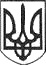 РЕШЕТИЛІВСЬКА МІСЬКА РАДАПОЛТАВСЬКОЇ ОБЛАСТІ(восьма сесія сьомого скликання)  РІШЕННЯ 27 червня  2018 року                                                                               № 311-8-VIIПро виконавчий комітетРешетилівської міської ради          Керуючись ст.26 та ст.51 Закону України «Про місцеве самоврядування в Україні»,  Решетилівська міська рада                                              ВИРІШИЛА:1. Затвердити склад виконавчого комітету міської ради VІІ скликання вкількості 7 осіб.2. Затвердити персональний склад виконавчого комітету міської радиУІІ скликання, а саме:- Дядюнова Оксана Анатоліївна, секретар міської ради;- Шинкарчук Юрій Степанович, заступник міського голови;- Тринчук Олександр Андрійович, секретар виконавчого комітету міської ради;- Гайдар Вадим Миколайович, в.о.старости сіл: Потічок, Миколаївка,  Пасічники, Нагірне;- Сорока Олександр Михайлович, директор Решетилівської філії ТОВ «ФУД  ДЕВЕЛОПМЕНТ» (за згодою);- Сивинська Інна Василівна, начальник відділу економічного розвитку та  фінансування міської ради;- Вакуленко Надія Вікторівна, приватний підприємець.	3. Вважати такими, що втратили чинність п.2 рішення Решетилівської селищної ради від 31 грудня 2016 року (1 сесія) «Про утворення виконавчого комітету селищної ради» та рішення Решетилівської міської ради від 08 лютого 2018 року № 239-3-УІІ (3 позачергова сесія) «Про внесення змін до складу виконавчого комітету».Секретар міської ради 		     				         О.А. Дядюнова